       AMICALE CHU BREST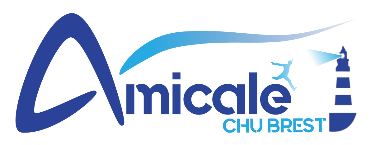 Demande de participation* activités sportives(Équitation, voile, patinoire, piscine …)Nom :Prénom :Adresse :Téléphone :Service/Site :Sport pratiqué :Bulletin à remettre à la Permanence de l’Amicale le vendredi de 12h à 17h*Pour toute demande de participation de l'Amicale aux activités sportives, un justificatif (facture, licence en cours, etc.) vous sera demandé. Merci de votre compréhension.